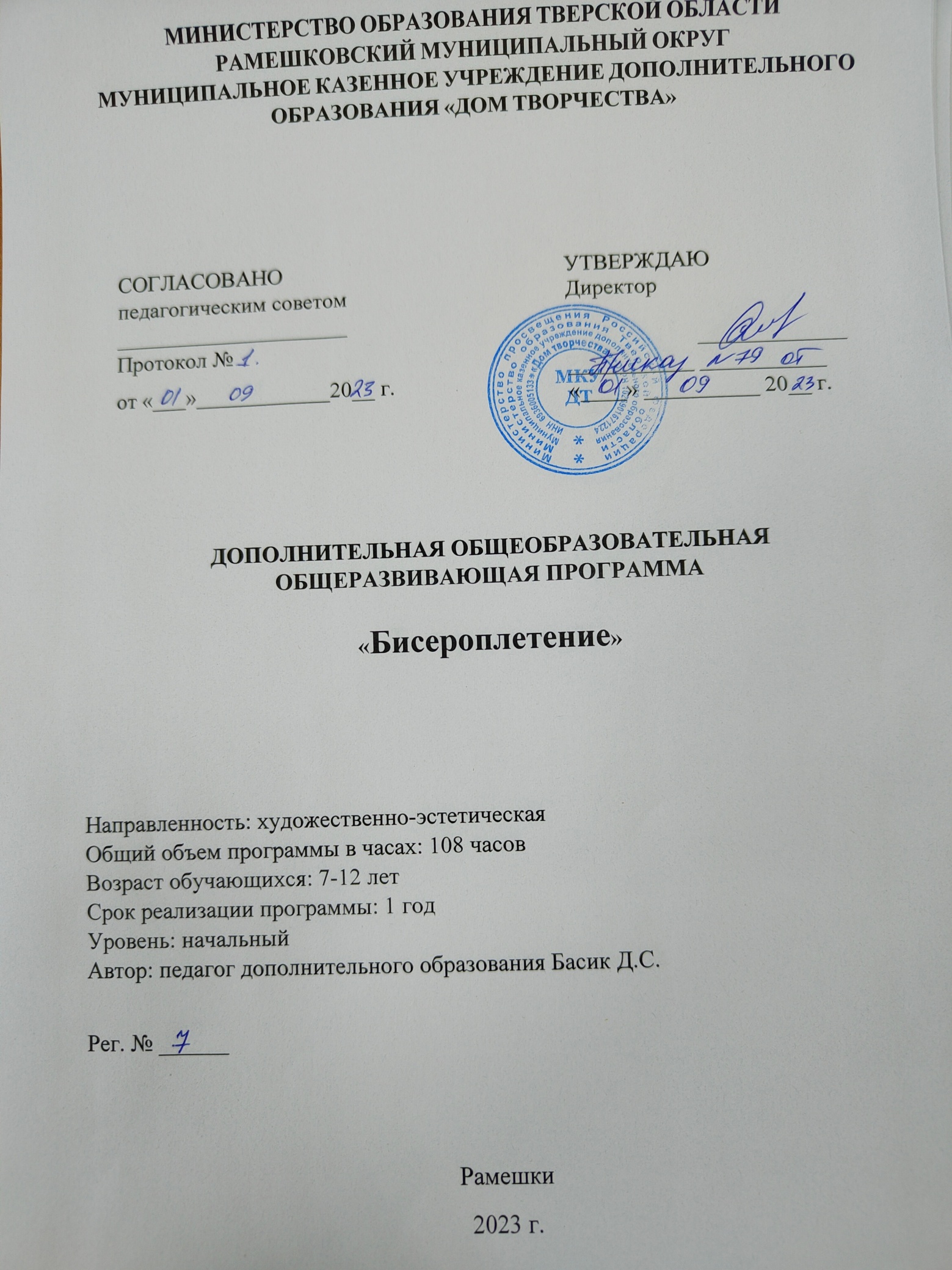 Информационная карта программыПояснительная запискаДополнительная общеобразовательная общеразвивающая программа «Бисероплетение» составлена в соответствии с требованиями Федерального закона от 29.12.2012 г. № 273-ФЗ  «Об образовании в Российской Федерации», приказа Министерства просвещения Российской Федерации РФ от 27.07.2022 г. № 629 «Об утверждении Порядка организации и осуществления образовательной деятельности по дополнительным общеобразовательным программам», письма Минобрнауки РФ от 11.12.2006 г. № 06-1844 «О Примерных требованиях к программам дополнительного образования детей», письма Минобрнауки РФ от 18.11.2015 г. № 09-3242 «О направлении информации» вместе с методическими рекомендациями по проектированию дополнительных общеразвивающих программ (включая разноуровневые программы).Направленность программы – художественная. Данная программа направлена на обучение детей 7-12 лет с целью пробудить у обучающихся интерес к творчеству. Программа направлена на формирование творческих способностей, художественного и эстетического вкуса. Обучение по данной программе создает благоприятные условия для развития творческих способностей путем обучения работы с бисером. Актуальность программы обусловлена созданием благоприятных условий для воспитания художественной культуры, развития воображения, познавательной и творческой активности, интереса к народному творчеству, его традициям и наследию. В ходе работы развивается эстетический вкус, формируется представление о декоративно-прикладном искусстве. Программа ориентирована на детей в возрасте 7-12 лет без специальных требований.Цель и задачи программыЦель: формирование художественной культуры обучающихся , как части культуры духовной, приобщение детей к общечеловеческим и национальным ценностям через их собственное творчество и освоение художественного опыта прошлого.В ходе реализации программы решаются следующие задачи:Обучающие задачи:    - познакомить детей с историей и современными направлениями развития бисерного рукоделия;      - расширить знания по основам композиции, цветоведения;   - научить выполнять работу по образцу и схеме плетения;    - обучить технологии изготовления различных изделий из бисера;   - научить детей владеть различными материалами, инструментами и приспособлениями, необходимыми при работе с бисером.    - научить способам соединения и оформления изделий;Развивающие задачи:    - развивать  художественный, эстетический вкус, творческие способности и фантазию;    - развивать усидчивость, аккуратность, внимание;    - развивать творческое мышление, логическое и пространственное воображение;    - формировать умения работать в группе;    - развивать интерес к профессиональной деятельности.     - развить мелкую моторику рук;     -  выявить и развить творческий потенциал каждого ребенка;Воспитательные задачи:    - привить интерес к культуре своей Родины, к истокам народного творчества;    - воспитать трудолюбие, аккуратность, усидчивость, терпение, умение довести начатое дело до конца, взаимопомощь при выполнении работы;    - привить основы культуры труда.    - формировать потребность к творческой самореализации;Новизна программы заключается в том, что в ней систематизированы все приёмы бисероплетения от азов до выполнения более сложных изделий, обоснованное распределения их в соответствии с возрастными особенностями обучающихся.Отличительная особенность  данной программы заключается в том, что на основе минимальных полученных знаний обучающиеся включаются в творческую деятельность и уже имеют возможность самостоятельно в творческом процессе изготавливать изделия и сувениры из бисера.Компенсаторная функция программы реализуется посредством чередования различных видов деятельности обучающихся, характера нагрузок, темпов осуществления деятельности.Адресат программы. Программа предназначена для обучающихся в возрасте 7-12 лет, без ограничений возможностей здоровья, проявляющих интерес к изучению работы с бисером. Количество обучающихся в группе - 10 человек. Форма обучения: очныйУровень программы: ознакомительныйФорма реализации образовательной программы: кружокОрганизационная форма обучения: групповая.Режим занятий: занятия с обучающимися проводятся 1 раз в неделю по 135 минут. При организации учебных занятий используются следующие методы обучения: По внешним признакам деятельности педагога и обучающихся:словесный – беседа, лекция, обсуждение, рассказ, анализ;наглядный – показ, просмотр видеофильмов и презентаций;практический –  самостоятельное выполнение заданий.По степени активности познавательной деятельности обучающихся:объяснительно-иллюстративные   – обучающиеся воспринимают и усваивают готовую информацию;репродуктивный – обучающиеся воспроизводят полученные знания и освоенные способы деятельности;исследовательский – овладение обучающимися методами научного познания, самостоятельной творческой работы.По логичности подхода:аналитический – анализ этапов выполнения заданий.По критерию степени самостоятельности и творчества в деятельности обучающихся:частично-поисковый – обучающиеся участвуют в коллективном поиске в процессе решения поставленных задач, выполнении заданий досуговой части программы;метод проблемного обучения;метод дизайн-мышления;метод проектной деятельности.Возможные формы проведения занятий: на этапе изучения нового материала – беседа, объяснение, диалог, демонстрация;на этапе практической деятельности – беседа, консультация, практическая работа;на этапе освоения навыков – творческое задание;на этапе проверки полученных знаний – опрос, итоговая аттестация.Ожидаемые результаты: Личностные результаты: воспитание  трудолюбия,  добросовестности  в  работе;развитие  интереса  к  творчеству;совершенствование  мировоззрения;развитие внимательности, настойчивости, целеустремленности, умения преодолевать трудности; развитие самостоятельности суждений, независимости и нестандартности мышления; воспитание чувства справедливости, ответственности; формирование осознанного, уважительного и доброжелательного отношения к другому человеку, его мнению, мировоззрению, культуре;формирование коммуникативной компетентности в общении и сотрудничестве со сверстниками;Метапредметные результаты:Регулятивные универсальные учебные действия: усвоить полученные знания и использовать их для решения разнообразных учебных и творческих задач;работать с источниками информации, анализировать ее и выбирать необходимую;оценивать возможность ее использования в дальнейшей деятельности;анализировать схем, устройств изделия, выделять детали и способы их соединениявыполненять учебно-познавательные действия практической и умственной форме, сопровождая их правильной речевой характеристикой;научиться реализовывать собственные творческие замыслы, участвуя в творческих конкурсах.Познавательные универсальные учебные действия:планировать предстоящую практическую работу с учетом поставленной цели, устанавливать порядок и последовательность действий для успешного достижения запланированного результата.осуществлять самоконтроль практических действий, корректировать их при необходимости.самостоятельно организовывать свое рабочее место.обучающиеся получат возможность:формулировать задачи, находить наиболее эффективные пути их решения в процессе совместной деятельности.действовать конструктивно в любых ситуациях, решать их с учетом имеющихся условий.           Коммуникативные универсальные учебные действия: организовывать совместную работу по группам или в паре, осуществлять деловое сотрудничество и взаимопомощь.-формулировать свое мнение, иметь варианты решения, аргументировано их излагать, выслушивать варианты решения своих товарищей, учитывать их при организации своей деятельности и совместной работе.-проявлять интерес к деятельности своих товарищей, результатам их работы, оценивать их в доброжелательной форме, высказывать им свои предложения и пожелания.Компетентностный подход реализации программы позволяет осуществить формирование у обучающегося как личностных, так и профессионально-ориентированных компетенций через используемые формы и методы обучения, нацеленность на практические результаты.В процессе обучения по программе у обучающегося формируются:универсальные компетенции: умение работать в команде в общем ритме, эффективно распределяя задачи; умение ориентироваться в информационном пространстве;умение ставить вопросы, выбирать наиболее эффективные решения задач в зависимости от конкретных условий; проявление технического мышления, познавательной деятельности, творческой инициативы, самостоятельности; способность творчески решать технические задачи; способность правильно организовывать рабочее место и время для достижения поставленных целей.предметные результаты: В результате освоения программы, обучающиеся должны знать:- правила ТБ на занятиях; - условные обозначения в бисероплетении; - последовательность изготовления изделий из бисера; - техники параллельного, игольчатого, петельного плетения; - основы построения композиции и цветоведения; В результате освоения программы, обучающиеся должны уметь:     - гармонично сочетать цвета при выполнении изделий;     - классифицировать бисер по форме и цветовым характеристикам;     - пользоваться описаниями и схемами из журналов и книг по бисероплетению;     - выполнять изделия в разных техниках;      - изготавливать плоские и объёмные фигурки, цветы на проволочной основе, простые браслеты на основе изученных приемов;     - составлять композицию согласно правилам;     - выполнять отдельные элементы и сборку изделий.Мониторинг образовательных результатовСистема отслеживания, контроля и оценки результатов обучения по данной программе имеет три основных критерия: 1. Надежность знаний и умений – предполагает усвоение терминологии, способов и типовых решений в сфере художественного воспитания.  2. Сформированность личностных качеств – определяется как совокупность ценностных ориентаций в сфере художественного воспитания.  Способы определения результативности реализации программы и формы подведения итогов реализации программыВ процессе обучения проводятся разные виды контроля результативности усвоения программного материала.Текущий контроль проводится на занятиях в виде наблюдения за успехами каждого обучающегося, процессом формирования компетенций. Текущий контроль успеваемости носит безотметочный характер и служит для определения педагогических приемов и методов для индивидуального подхода к каждому обучающемуся, корректировки плана работы с группой.Периодический контроль проводится по окончании изучения каждой темы в виде конкурсов и представления практических результатов выполнения заданий. Конкретные проверочные задания разрабатывает педагог с учетом возможности проведения промежуточного анализа процесса формирования компетенций. Периодический контроль проводится в виде опроса и практических работ.Промежуточный контроль – оценка уровня и качества освоения обучающимися дополнительной общеобразовательной общеразвивающей программы по итогам изучения раздела, темы или в конце определенного периода обучения.Формами контроля могут быть: педагогическое наблюдение за ходом выполнения практических заданий, анализ на каждом занятии качества выполнения работ и приобретенных навыков общения, устный опрос, выставка, конкурс. Итоговая аттестация – проводится с целью оценки качества освоения обучающимися дополнительной общеобразовательной общеразвивающей программы после завершения ее изучения. В процессе проведения итоговой аттестации оценивается результативность освоения программы. Критерии оценивания приведены в таблицах 1 и 2.Таблица 1Критерии оценивания сформированности компетенций Таблица 2Критерии оценивания уровня освоения программыСодержание программы. УЧЕБНЫЙ ПЛАНдополнительной общеобразовательной общеразвивающей программы «Бисероплетение» 2.2 УЧЕБНО-ТЕМАТИЧЕСКИЙ ПЛАНдополнительной общеобразовательной общеразвивающей программы«Бисероплетение»2.3 СОДЕРЖАНИЕ ЗАНЯТИЙпо дополнительной общеобразовательной общеразвивающей программе «Бисероплетение» 2.4. Календарный учебный график реализации программы 3. Организационно-педагогические условия реализации дополнительной общеобразовательной общеразвивающей программы «Бисероплетение» 3.1. Материально-техническое обеспечениеПрограмма реализуется на базе Муниципального казенного учреждения дополнительного образования «Дом творчества».Для занятий необходимо помещение – учебный кабинет, оформленный в соответствии с профилем проводимых занятий и оборудованный в соответствии с санитарными нормами.3.2 Информационное обеспечениеСписок рекомендованной литературыДля педагога   1. Артамонова Е. Украшения и сувениры из бисера. – М., 2017.   2. Зайцева Н.К. Украшения из бисера. – М., 2012   3. Исакова Э. Ю., Стародуб К.И., Ткаченко Т. Б. Сказочный мир бисера. Плетение на леске. – Ростов-на- Дону 2012.   4. Исакова Э. Ю., Стародуб К.И., Ткаченко Т. Б. Подарки из бисера. – Ростов-на- Дону 2014.   5. Коссова Т.Е. Цветы из бисера. Времена года. Садовые цветы. ООО «Издательство Аделант», 2015г., 96 стр., полноцветная;   6. Котова И.Н., Котова А.С.Бисер. Гармония цветов. Начальный курс: Учебное пособие. – СПБ. –ИД «МиМ», 2017   7. И.Н.Наниашвили, А.Г.Соцкова Фантазии из бисера - Харьков: Книжный Клуб, 2017.   8.Федотова М., Валюх Г. «Цветы из бисера» Культура и традиции, 2016Для обучающегося   1. «Азбука бисероплетения», Санкт – Петербург «Корона принт», «Велена»,2017.   2. Бондарева Н.И.»Цветы из бисера» Ростов – на Дону «Феникс», 2015   3. Гадаева Ю. Бисероплетение: цепочки и фенечки. – СПб., 2016.Электронные образовательные ресурсы и интернет-ресурсыМатериалы сети Интернет . 3.3 Использование дистанционных образовательных технологий при реализации программы3.4 Кадровое обеспечениеПрограмму реализует педагог Басик Дарья Сергеевна, отвечающий квалификационным требованиям, указанным в профессиональном стандарте «Педагог дополнительного образования».    3.5 Методическое обеспечениеРабота с обучающимися построена следующим образом: взаимодействие педагога и обучающегося.Практика показывает, что именно такая модель взаимодействия с детьми максимально эффективна.Методы образовательной деятельностиВ период обучения применяются такие методы обучения и воспитания, которые позволят установить взаимосвязь деятельности педагога и обучающегося, направленную на решение образовательно-воспитательных задач.По уровню активности используются методы:объяснительно-иллюстративный;метод устного изложения, позволяющий в доступной форме донести до обучающихся сложный материал;метод проверки, оценки знаний и навыков, позволяющий оценить переданные педагогом материалы и, по необходимости, вовремя внести необходимые корректировки по усвоению знаний на практических занятиях;исследовательский метод обучения, дающий обучающимся возможность проявить себя, показать свои возможности, добиться определенных результатов.проблемного изложения материала, когда перед обучающимся ставится некая задача, позволяющая решить определенный этап процесса обучения и перейти на новую ступень обучения;закрепления и самостоятельной работы по усвоению знаний и навыков;диалоговый и дискуссионный.Приемы образовательной деятельности: конкурсы, наглядный (схемы, модели,  видеоматериалы, литература), создание творческих работ.Занятие состоит из теоретической (беседа) и практической части, создаются все необходимые условия для творческого развития обучающихся. Каждое занятие строится в зависимости от темы и конкретных задач, которые предусмотрены программой, с учетом возрастных особенностей детей, их индивидуальной подготовленности. Основные образовательные процессы: решение учебных задач на базе современного оборудования, формирующих способы продуктивного взаимодействия с действительностью и разрешения проблемных ситуаций; творческие конкурсы.Основные формы деятельности: познание и учение.общение.творчество.труд.Форма организации учебных занятий: беседа;творческая мастерская;творческий отчет и другие.Типы учебных занятий: указывается в соответствии с вашей программойпервичного ознакомления с материалом;усвоение новых знаний;комбинированный;практические занятия;закрепление, повторение;итоговое.Диагностика эффективности образовательного процесса осуществляется в течение всего срока реализации программы. Это помогает своевременно выявлять пробелы в знаниях, умениях обучающихся, планировать коррекционную работу, отслеживать динамику развития детей. Результатом усвоения обучающимися программы являются: итоговая аттестация. Наименование программыДополнительная общеобразовательная     общеразвивающая программа «Бисероплетение» НаправленностьХудожественно-эстетическаяРазработчик программыОбщий объем часов по программе108 часовФорма реализацииОчнаяЦелевая категория обучающихсяОбучающиеся в возрасте 7-12 летАннотация программыДанная программа направлена на воспитание художественной культуры школьников, развитие их интереса к народному творчеству, его традициям и наследию, вносит вклад в процесс формирования эстетической культуры ребёнка, его эмоциональной отзывчивости. Планируемый результат реализации программыПо итогам обучающиеся получат: знания: - Подборка цветовой гаммы;- последовательность выполнения изделий;- правила пользования различными инструментами;- технологические приемы изготовления сувениров;- правила техники безопасности во время работы.навыки: - гармонично сочетать цвета при выполнении работ, - составлять композиции, правильно пользоваться инструментами и приспособлениями; - самостоятельного составления схем и эскизов; - творческого отношения к работе;- самостоятельно изготавливать изделия.УровеньОписание поведенческих проявлений1 уровень - недостаточныйОбучающийся не владеет навыком, не понимает его важности, не пытается его применять и развивать.2 уровень – развивающийся Обучающийся находится в процессе освоения данного навыка. Обучающийся понимает важность освоения навыков, однако не всегда эффективно применяет его в практике.3 уровень – опытный пользовательОбучающийся полностью освоил данный навык.Обучающийся эффективно применяет навык во всех стандартных, типовых ситуациях.4 уровень – продвинутый пользовательОсобо высокая степень развития навыка.Обучающийся способен применять навык в нестандартных ситуациях или ситуациях повышенной сложности.5 уровень – мастерствоУровень развития навыка, при котором обучающийся становится авторитетом и экспертом в среде сверстников. Обучающийся способен передавать остальным необходимые знания и навыки для освоения и развития данного навыка.Уровни освоения программыРезультатВысокий уровень освоения программыОбучающиеся демонстрируют высокую заинтересованность в учебной, познавательной и творческой деятельности, составляющей содержание программы. На итоговом тестировании показывают отличное знание теоретического материала, практическое применение знаний воплощается в качественный продуктСредний уровень освоения программыОбучающиеся демонстрируют достаточную заинтересованность в учебной, познавательной и творческой деятельности, составляющей содержание программы. На итоговом тестировании показывают хорошее знание теоретического материала, практическое применение знаний воплощается в продукт, требующий незначительной доработкиНизкий уровень освоения программыОбучающиеся демонстрируют низкий уровень заинтересованности в учебной, познавательной и творческой деятельности, составляющей содержание программы. На итоговом тестировании показывают недостаточное знание теоретического материала, практическая работа не соответствует требованиям№п/пНазвание раздела, модуля, темыКоличество часовКоличество часовКоличество часов№п/пНазвание раздела, модуля, темыВсего ТеорияПрактика1Вводное занятие33-2История бисера и его использование. Разновидности материалов для бисероплетения.3123Традиционные виды плетения. Основы цветоведения12484Подвески из бисера и стекляруса. Разновидности  подвесок. Изготовление подвесок.12485Изготовление сувениров из бисера.217146Изготовление украшений из бисера. Браслеты из бисера,броши,ожерелье .155107Цветы из бисера. Композиции из цветов.248168Волшебные игрушки.155109Итоговое занятие33-                                                                          Итого:1084068№п/пНаименование раздела, модуля, темыКол-во часов, всегов том числев том числеФормааттестации/контроля№п/пНаименование раздела, модуля, темыКол-во часов, всеготеорияпрактикаФормааттестации/контроля1Вводное занятие33-Наблюдение,опрос 2История бисера и его использование. Разновидности материалов для бисероплетения.312Наблюдение, опрос, практическая работа 3Традиционные виды плетения. Основы цветоведения1248Наблюдение, опрос, практическая работа4Подвески из бисера и стекляруса. Разновидности  подвесок. Изготовление подвесок.1248Наблюдение, опрос, практическая работа, участие в конкурсах5Изготовление сувениров из бисера.21714Наблюдение, опрос, практическая работа, участие в конкурсах6Изготовление украшений из бисера. Браслеты из бисера,броши,ожерелье .15510Наблюдение, опрос, практическая работа, участие в конкурсах7Цветы из бисера. Композиции из цветов.24816Наблюдение, опрос, практическая работа, участие в конкурсах8Волшебные игрушки.15510Наблюдение, опрос, практическая работа, участие в конкурсахИтоговое занятие33-Итоговая выставка                                                                          Итого:1084068№п/пНаименование раздела, модуля, темыКол-во часов, всегоСодержание занятия1Вводное занятие3Знакомство с понятием «Бисероплетение». Вводный инструктаж по технике безопасности на занятиях объединения. Знакомство обучающихся с помещением, организацией рабочего места, материалами и инструментами, необходимыми для бисероплетения.2История бисера и его использование. Разновидности материалов для бисероплетения.3Разновидности материалов для бисероплетения. Понятие, типы, формы, размеры бисера. Способы закрепления лески и проволоки.3Традиционные виды плетения. Основы цветоведения12Основы цветоведения . Понятие о сочетании цветов. Цветовой круг. Теплая и холодная гамма. Понятие о композиции из геометрических элементов. Простые цепочки «в одну нить». Простые цепочки «в семь бусин». Цепочка «крестик». Цепочка «в цветочек». Ажурные цепочки-сеточки. Образцы узоров с разными композициями. Изучение характеристик, свойств и классификаций цветов. Изготовление осенних кленовых листьев. Составление композиции из бисерных осенних  листьев.4Подвески из бисера и стекляруса. Разновидности  подвесок. Изготовление подвесок.12Разновидности  подвесок. Изготовление подвесок.  Закрепление изученных методов плетения, объединение разных видов плетения, украшение изделий подвесками. Изготовление кулона с подвесками по выбору обучающихся.5Изготовление сувениров из бисера.21Изготовление брелков в технике параллельного плетения «Символ года», «Фрукты», «Животные» и т.п.6Изготовление украшений из бисера. Браслеты из бисера, броши, ожерелье.15Браслеты из бисера. Броши, ожерелье.7Цветы из бисера. Композиции из цветов.24Изготовление цветов из бисера, используя «круговое» и «дуговое» плетение. Завершение работы над цветком. Изготовление листьев, лепестков. Составление композиции из цветов и листьев. Придание эстетического вида. Закрепление композиции в горшке.8Волшебные игрушки.15Плетение игрушек из бисера методом параллельного плетения.9Итоговое занятие3Подведение итогов за год. Выставка работ.Итого108Год обученияНазвание раздела, модуля, темыКоличество часовКоличество часовКоличество часовКоличествоучебныхКоличествоучебныхДаты начала и окон-чанияПродолжительность каникулГод обученияНазвание раздела, модуля, темывсеготеорияпрактиканедельднейДаты начала и окон-чанияПродолжительность каникул1Вводное занятие33-1107.09.2023История бисера и его использование. Разновидности материалов для бисероплетения.3121101.09.2023 – 31.05.2024Традиционные виды плетения. Основы цветоведения12484401.09.2023 – 31.05.2024Подвески из бисера и стекляруса. Разновидности  подвесок. Изготовление подвесок.12484401.09.2023 – 31.05.2024Изготовление сувениров из бисера.217147701.09.2023 – 31.05.2024Изготовление украшений из бисера. Браслеты из бисера,броши,ожерелье .155103301.09.2023 – 31.05.2024Цветы из бисера. Композиции из цветов.248168801.09.2023 – 31.05.2024Волшебные игрушки.155105501.09.2023 – 31.05.2024Итоговое занятие33-1130.05.2024